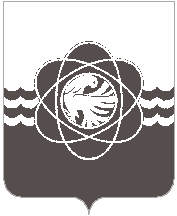 П О С Т А Н О В Л Е Н И ЕОт 28.11.2022 № 1025           В соответствии с Порядком принятия решения о разработке муниципальных  программ муниципального образования «город Десногорск» Смоленской области, их формирования и реализации, утвержденным постановлением Администрации муниципального образования «город Десногорск» Смоленской области от 21.02.2022 № 90, Перечнем муниципальных программ муниципального образования «город Десногорск» Смоленской области, утвержденным постановлением Администрации муниципального образования «город Десногорск» Смоленской области от 15.03.2022 № 129, в целях реализации мероприятий муниципальной программы «Управление имуществом и земельными ресурсами муниципального образования «город Десногорск» Смоленской области»           Администрация муниципального образования «город Десногорск» Смоленской области постановляет:Внести в постановление Администрации муниципального образования «город Десногорск» Смоленской области от 31.12.2013 № 1218 «Об утверждении муниципальной программы «Управление имуществом и земельными ресурсами муниципального образования «город Десногорск» Смоленской области»              (в редакции от 03.12.2014 № 1413; 04.12.2014 № 1415; 22.12.2014 № 1508; 31.12.2014 № 1560; 30.07.2015 № 811; 08.12.2015 № 1361; 25.12.2015 № 1458; 26.02.2016 № 181;  01.04.2016 № 330; 20.05.2016 № 501; 22.09.2016 № 1007; 29.12.2016 № 1417; 28.02.2017 № 182; 24.04.2017 № 379; 08.08.2017 № 793; 01.11.2017 № 1090; 28.11.2017 № 1192; 26.12.2017 № 1309; 28.03.2018 № 278; 03.07.2018 № 582; 28.12.2018 № 1165; 06.02.2019 № 204; 24.12.2019 № 1461; 31.12.2019 № 1486; 31.01.2020 № 70; 24.12.2020 № 940; 15.02.2021 № 107; 01.12.2021 № 1061; 31.03.2022 № 203; 26.09.2022 № 748), следующие изменения: 1.1. В паспорте муниципальной программы «Управление имуществом и земельными ресурсами муниципального образования «город Десногорск» Смоленской области» в разделе 2 «Показатели муниципальной программы» показатель табличной части «Выполнение кадастровых работ в отношении прочих земельных участков» изложить в следующей редакции:«».1.2. В разделе 4 «ПАСПОРТА комплексов процессных мероприятий» муниципальной программы  ПАСПОРТ комплекса процессных мероприятий 3 «Управление земельными ресурсами» пункт 2 «Показатели реализации комплекса процессных мероприятий» показатель реализации в табличной части «Выполнение кадастровых работ в отношении прочих земельных участков» изложить в следующей редакции:«».1.3. Раздел 6 «Сведения о финансировании структурных элементов муниципальной программы «Управление имуществом и земельными ресурсами муниципального образования «город Десногорск» Смоленской области»» пункт 1 и пункт 3 табличной части изложить в следующей редакции:«».2. Комитету имущественных и земельных отношений Администрации муниципального образования «город Десногорск» Смоленской области           (Т.Н. Зайцева) в течение 10 календарных дней разместить на портале ГАС «Управление» актуализированную муниципальную программу «Управление имуществом и земельными ресурсами муниципального образования «город Десногорск» Смоленской области».3. Отделу информационных технологий и связи с общественностью      (Е.М. Хасько) разместить настоящее постановление на официальном сайте Администрации муниципального образования «город Десногорск» Смоленской области в сети «Интернет».4. Контроль исполнения п. 2 настоящего постановления возложить на начальника отдела экономики и инвестиций Администрации муниципального образования «город Десногорск» Смоленской области Н.Н. Захаркину. Контроль исполнения настоящего постановления возложить на председателя Комитета имущественных и земельных отношений Администрации муниципального образования «город Десногорск» Смоленской области Т.Н. Зайцеву. Глава  муниципального образования «город Десногорск» Смоленской области	                                  А.А. НовиковО внесении изменения в постановление Администрации муниципального образования «город Десногорск» Смоленской области от 31.12.2013 № 1218 «Об утверждении муниципальной программы «Управление имуществом и земельными ресурсами муниципального образования «город Десногорск» Смоленской области»Наименование показателяЕдиница измеренияБазовое значение показателя (в году, предшествующем очередному финансовому году) 2021Планируемое значение показателяПланируемое значение показателяПланируемое значение показателяНаименование показателяЕдиница измеренияБазовое значение показателя (в году, предшествующем очередному финансовому году) 2021очередной финансовый год 20221-й год планового периода 20232-й год планового периода 2024123456Выполнение кадастровых работ в отношении прочих земельных участковКол-во объектов1021010Наименование показателя реализацииЕдиница измеренияБазовое значение показателя реализации (к очередному финансовому году) 2021 Планируемое значение показателя реализации на очередной финансовый год и плановый периодПланируемое значение показателя реализации на очередной финансовый год и плановый периодПланируемое значение показателя реализации на очередной финансовый год и плановый периодОтветственный за достижение показателяНаименование показателя реализацииЕдиница измеренияБазовое значение показателя реализации (к очередному финансовому году) 2021 Очередной финансовый год 20221-й год планового периода 20232-й год планового периода 202412345677Выполнение кадастровых работ в отношении прочих земельных участковКол-во объектов1021010Дубовицкая Е.Е.Дубовицкая Е.Е.№ п/пНаименованиеНаименованиеУчастник муниципальной программы Источник финансового обеспечения (расшифровать)Объем средств на реализацию муниципальной программы на очередной финансовый год и плановый период (тыс. рублей)Объем средств на реализацию муниципальной программы на очередной финансовый год и плановый период (тыс. рублей)Объем средств на реализацию муниципальной программы на очередной финансовый год и плановый период (тыс. рублей)Объем средств на реализацию муниципальной программы на очередной финансовый год и плановый период (тыс. рублей)№ п/пНаименованиеНаименованиеУчастник муниципальной программы Источник финансового обеспечения (расшифровать)всегоочеред-ной финан-совый год20221-й год плано-вого перио-да20232-й год плано-вого периода20241223456781.Комплекс процессных мероприятий №1 «Обеспечение деятельности органов местного самоуправления»Комплекс процессных мероприятий №1 «Обеспечение деятельности органов местного самоуправления»Головачёва Е.В.Местный бюджетхххх1.Мероприятие 1 «Расходы на обеспечение функций органов местного самоуправления»Мероприятие 1 «Расходы на обеспечение функций органов местного самоуправления»хх10235,54235,53000,03000,0Итого по комплексу процессных мероприятийИтого по комплексу процессных мероприятийИтого по комплексу процессных мероприятий10235,54235,53000,03000,03.Комплекс процессных мероприятий №3 «Управление земельными ресурсами»Комплекс процессных мероприятий №3 «Управление земельными ресурсами»Дубовицкая Е.Е.Местный бюджетххххМероприятие 1 «Выполнение кадастровых работ в отношении земельных участков под объектами недвижимого имущества, в т.ч. линейными объектами; землеустроительные работы по устранению охранных зон на эти земельные участки (количество) земельных участков»Мероприятие 1 «Выполнение кадастровых работ в отношении земельных участков под объектами недвижимого имущества, в т.ч. линейными объектами; землеустроительные работы по устранению охранных зон на эти земельные участки (количество) земельных участков»хх300,0100,0100,0100,0Мероприятие 2 «Выполнение кадастровых работ в отношении прочих земельных участков».Мероприятие 2 «Выполнение кадастровых работ в отношении прочих земельных участков».хх908,6108,6400,0400,0Итого по комплексу процессных мероприятийИтого по комплексу процессных мероприятий1208,6208,6500,0500,0